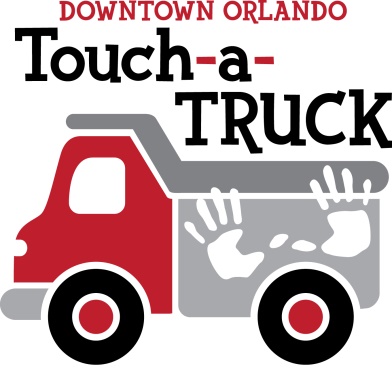 CONTACT INFORMATION: (One per Company / Organization) Name:    			Title:  Business Address:    Office Phone:  		*On-Site Cell (For Emergencies):   Email: 			Company Website: Can you provide a certificate of liability insurance upon request?       YES       NO (It is suggested that a copy of the Certificate of Liability be remitted along with this form.) EVENT PASSES: Number of event passes (max. 10):  (Will be mailed to business contact name and address prior to event. You can contact Truck Chair, Terry Boggs, by email at mammierocks@yahoo.com or call 407-797-7345 for alternate arrangements.) VEHICLE INFORMATION: (Please use a different form for each vehicle) Business Name / Owner of Vehicle: Description of Vehicle (includes any special instructions, especially larger vehicle(s), i.e. turns, etc.):  Length:   	Width:   	Height: Requires Pavement?        YES        NO 	Make:  	Model:  	Year: Approx. Weight of Vehicle:  	Value of Donation / Operator(s) Time: $ Category of Vehicle / Company (check all that apply):       Construction & Engineering       Public Utilities       Not-for-Profit        Government        Military       Emergency Vehicles       Other: For Emergency Vehicles Only: Is this particular unit on-call during the event?       YES       NO Will contact person above be present at event on Saturday, FEB 10, 2024?       YES       NO (If no, please provide contact information for driver/operator (and any other operators) required for the oversight and safety of your vehicle): Driver / Operator: 	On-Site Cell Phone: On Site Asst. Operator #1 (if required)  Cell Phone: (***NOTE*** If driver/operator for day of event is not yet known, please still remit this form by January 10, 2024. Truck Chair will gladly follow up with those companies requiring additional time for coordination of efforts prior to event.) MEDIA: Would your company permit our use of your company logo(s) or vehicle photo(s) for promotional purposes? If yes, please email your logo(s) and vehicle photo(s) to Terry Boggs at: mammierocks@yahoo.com  Would you like a link to your website?  If yes, please list website address: Authorized Signature for Media:  Date: VENDOR / SPONSORSHIP: (Please complete only those that apply) Vendor (with truck participant):       YES       NO       REQUEST MORE INFO. / RECOMMEND VENDOR If yes, please provide: (1) Approximate dimensions of your company’s vendor area:            (2) Will vendor area require location by vehicle?       YES       NO (TLC will try to accommodate request) ADDITIONAL SPONSORSHIP LEVELS:       YES (see attached form)       NO TRUCK / VENDOR CHAIR CONTACT INFO.: (please contact for additional information or any other arrangements) Touch-a-Truck Co-Chair (Terry Boggs) Email: mammierocks@yahoo.com 	Phone (407) 797-7345Touch-a-Truck Co-Chair (Ken Boggs) Email: umpboggs@yahoo.com  	Phone (407) 797-7346